2.  Паспорт практического задания  «Перевод профессионального текста (сообщения)»Материально-техническое обеспечение выполнения задания3. Паспорт практического задания «Задание по организации работы коллектива»Материально-техническое обеспечение выполнения задания4. Паспорт практического заданияинвариантной  части практического  задания II уровня    «Задание по охране труда и электробезопасности»Материально-техническое обеспечение выполнения задания«Задание с применением знаний, умений в области информационно-коммуникационных технологий»Таблица 1Материально-техническое обеспечение выполнения задания5. Паспорт практического заданиявариативной  части практического  задания II уровня «Выполнение задания по наладке и проверке работы электрического оборудования»Материально-техническое обеспечение выполнения заданияОценочные средстваИНВАРИАНТНАЯ ЧАСТЬ ТЕСТОВОГО ЗАДАНИЯИнформационные технологии в профессиональной деятельностиВОПРОС ТИПА «ПОЛЕ ВВОДА»Задание №1 Вставьте пропущенное словоСовокупность условий и правил обмена информацией называется _______________ВОПРОС ТИПА «ПОЛЕ ВВОДА»Задание №2 Вставьте пропущенное словоГрафика с представлением изображения в виде совокупностей точек называется ________________ВОПРОС ТИПА «ОДИН ИЗ МНОГИХ»Задание №3 Выберете правильный вариант ответаВ каком диалоговом окне MS Access создают связи между полями таблиц базы данных?	а) Схема данных 	б) Таблица связей	в) Схема связей	г) Таблица данныхВОПРОС ТИПА «ОДИН ИЗ МНОГИХ»Задание №4 Выберете правильный вариант ответаСкорость передачи данных – это…	а) количество бит информации, передаваемой через модем в единицу времени  	б) количество байт информации, передаваемой с одного компьютера на другой	в) время, за которое компьютер подключается к Internet	г) количество байт информации, хранящейся на сервере	Оборудование, материалыВОПРОС ТИПА «МНОГИЕ ИЗ МНОГИХ»Задание №5 Выберите все правильные варианты ответовПричины, вызывающие искрение на коллекторе, разделяют на…а) механическиеб) потенциальныев) коммутационныеВОПРОС ТИПА «ОДИН ИЗ МНОГИХ»Задание №6 Выберете правильный вариант ответаПочему станину машины постоянного тока делают из стали?а) Так как сталь обладает достаточной механической прочностьюб) Так как станина служит для крепления полюсов и подшипниковых щитов, и является частью магнитопровода в) Так как сталь обладает достаточной механической прочностью и большой магнитной проницаемостьюВОПРОС ТИПА «ОДИН ИЗ МНОГИХ»Задание №7 Выберете правильный вариант ответаС какой целью компенсационную обмотку включают последовательно с обмоткой якоря?а) С целью уменьшения коммутацииб) С целью уменьшения потерьв) С целью создания основного магнитного поля в машинег) С целью обеспечения равномерного распределения магнитной индукции в воздушном зазоред) С целью уменьшения вредного влияния реакции якоряВОПРОС ТИПА «СООТВЕТСТВИЕ»Задание №8 Установите соответствие между названием и определениемВОПРОС ТИПА «СООТВЕТСТВИЕ»Задание №9 Установите соответствие между названием и определениемВОПРОС ТИПА «МНОГИЕ ИЗ МНОГИХ»Задание №10 Выберите все правильные варианты ответовПри испытании образца на растяжение определяются:а) предел прочностиб) относительное сужениев) твердость HBг) ударная вязкость ВОПРОС ТИПА «ОДИН ИЗ МНОГИХ»Задание №11 Выберете правильный вариант ответаКакие две величины служат мерой пластичности?а) δ и τб) Ψ и δв) ϕ и ρОТВЕТ: 	бВОПРОС ТИПА «ПОЛЕ ВВОДА»Задание №12 Вставьте пропущенное словоВначале бронзы представляли собой сплав меди с ____________3.	Системы качества стандартизации и сертификацииВОПРОС ТИПА «ПОЛЕ ВВОДА»Задание №13 Вставьте пропущенное словоСовокупность операций, выполняемых в целях определения действительных значений метрологических характеристик средств измерений называется __________ВОПРОС ТИПА «МНОГИЕ ИЗ МНОГИХ»Задание №14 Выберите все правильные варианты ответовУкажите нормированные метрологические характеристики средств измерений а) Диапазон показанийб) точность измеренийв) единство измеренийг) порог измеренийд) воспроизводимостье) погрешностьОхрана труда, безопасность жизнедеятельностиВОПРОС ТИПА «МНОГИЕ ИЗ МНОГИХ»Задание №15 Выберите все правильные варианты ответовКакие несчастные случаи относятся к несчастным случаям на производстве?а) происшедшие в течение рабочего времени на территории работодателя в том числе во время установленных перерывовб) происшедшие в течение рабочего времени на территории работодателя  за исключением времени установленных перерывовв) при выполнении работы за пределами установленной для работника продолжительности рабочего времени, в выходные и нерабочие праздничные дниг) при следовании к месту выполнения работы или с работы на транспортном средстве, предоставленном работодателемд) при следовании к месту выполнения работы или с работы на маршрутном таксие) при следовании пешком к месту выполнения работы и обратно по распоряжению работодателяВОПРОС ТИПА «ОДИН ИЗ МНОГИХ»Задание №16 Выберете правильный вариант ответаКакова максимальная продолжительность перерыва на обед?а) 1 часб) 1,5 часав) 2 часаг) 3 часа5. Экономика и правовые основы профессиональной деятельностиВОПРОС ТИПА «МНОГИЕ ИЗ МНОГИХ»Задание №17 Выберите все правильные варианты ответов Амортизация основных фондов – это:а) стоимость оборудования;б) перенесение стоимости основных фондов на себестоимость продукции;в) денежное выражение износа основных фондов.ВОПРОС ТИПА «СООТВЕТСТВИЕ»Задание № 18 Установите соответствие между определением и названиемВОПРОС ТИПА «СООТВЕТСТВИЕ»Задание №19 Установите соответствие между терминами и их характеристикамиВОПРОС ТИПА «МНОГИЕ ИЗ МНОГИХ»Задание №20  Выберите все правильные варианты ответов Какие из перечисленных санкций не являются административными взысканиями… а) предупреждениеб) лишение свободыв) исправительные работыг) конфискация имуществад) административный арест до 15 сутоке)  пожизненное лишение свободыВАРИАТИВНЫЙ РАЗДЕЛ ТЕСТОВОГО ЗАДАНИЯ6.	Электротехника и электроникаВОПРОС ТИПА «СООТВЕТСТВИЕ»Задание №21 Установите соответствие между названием и формулойВОПРОС ТИПА «СООТВЕТСТВИЕ»Задание №22 Установите соответствие между названием и единицей измеренияВОПРОС ТИПА «ОДИН ИЗ МНОГИХ»Задание №23   Выберете правильный вариант ответаДля какой цепи переменного тока представлена векторная диаграмма?а) активнойб) активно-индуктивнойв) активно-емкостнойг) емкостнойд) индуктивнойВОПРОС ТИПА «ОДИН ИЗ МНОГИХ»Задание №24 Выберете правильный вариант ответа Какой электрический угол соответствует периоду переменного тока?а) б) в) г) д) ВОПРОС ТИПА «ОДИН ИЗ МНОГИХ»Задание №25 Выберете правильный вариант ответаОпределить начальную фазу переменного токаа) 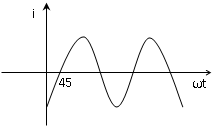 б) -45⁰в) +45⁰г) 0⁰д) ВОПРОС ТИПА «ОДИН ИЗ МНОГИХ»Задание №26 Выберете правильный вариант ответаУкажите условное обозначение варикапа?а)    б)     в)    г)    д)    ВОПРОС ТИПА «ПОЛЕ ВВОДА»Задание №27 Вставьте пропущенное слово При какой нагрузке коэффициент мощности cos φ = 1?ВОПРОС ТИПА «ПОЛЕ ВВОДА»Задание №28 Вставьте пропущенное словоПротиводействие, которое атомы и молекулы проводника оказывают направленному движению зарядов в проводнике называется электрическим_____________________ВОПРОС ТИПА «ПОЛЕ ВВОДА»Задание №29 Вставьте числовое значение с единицами измеренияОпределить эквивалентную ёмкость конденсаторов, если: С1=30 мкФ, С2=30 мкФ, С3=8 мкФ, С4=18 мкФ, С5=4 мкФ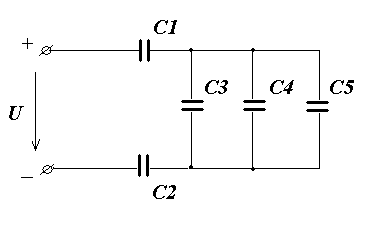 ВОПРОС ТИПА «ПОЛЕ ВВОДА»Задание №30 Вставьте пропущенное словоКак взаимодействуют два параллельных проводника с током, изображенных на рисунке 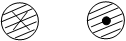 7.	Измерительная техникаВОПРОС ТИПА «МНОГИЕ ИЗ МНОГИХ»Задание №31 Выберите все правильные варианты ответовКакие из моментов являются полезными в электроизмерительных приборах?а) вращающий;б) инерции;в) трения;г) противодействующий;д) успокаивающий.ВОПРОС ТИПА «МНОГИЕ ИЗ МНОГИХ»Задание №32 Выберите все правильные варианты ответовКакие из причин вызывают дополнительные погрешности у приборов?а) внешние магнитные и электрические поля;б) изменения частоты и несинусоидальность измеряемой величины;в) колебания окружающей температуры, влажность и атмосферного давления.ВОПРОС ТИПА «МНОГИЕ ИЗ МНОГИХ»Задание №33 Выберите все правильные варианты ответовКакие из требований предъявляются к электроизмерительным приборам?а) соответствие классу точности, обозначенному на шкале;б) чувствительность к измеряемой величине;в) простота устройства и внешняя красота.ВОПРОС ТИПА «МНОГИЕ ИЗ МНОГИХ»Задание №34 Выберите все правильные варианты ответовКакими из способов может быть создан противодействующий момент?а) применением пружинок; б) применением растяжек; в) применением подвеса.ВОПРОС ТИПА «СООТВЕТСТВИЕ»Задание №35 Установите соответствие между изображением и названием8.	ЭлектробезопасностьВОПРОС ТИПА «МНОГИЕ ИЗ МНОГИХ»Задание №36 Выберите все правильные варианты ответовНазовите условия, создающие в помещении особую опасность в отношении поражения людей электрическим током.а) сыростьб) особая сыростьв) токопроводящие полыг) химически активная средад) сырость и токопроводящие полые) Токопроводящая пыль ВОПРОС ТИПА «ОДИН ИЗ МНОГИХ»Задание №37 Выберете правильный вариант ответаКакой ток при одинаковой его величине представляет наибольшую опасность для жизни человека?а) постоянныйб) переменный частотой 50 Гцв) переменный частотой 400 Гцг) переменный частотой 200 ГцВОПРОС ТИПА «ПОЛЕ ВВОДА»Задание №38 Вставьте пропущенное словоТок вызывающий судорожное сокращение мышц руки в которой зажат проводник – называется _____________________ВОПРОС ТИПА «СООТВЕТСТВИЕ»Задание №39 Установите соответствие между названием проводника и цветом проводникаВОПРОС ТИПА «СООТВЕТСТВИЕ»Задание №40 Установите соответствие между названием персонала и обязанностями возложенными на этот персоналПрактические задания  I уровня«Перевод профессионального текста (сообщения)»Методические рекомендации по выполнению задания1. В бланке задания укажите свой номер по жребию.2. Прочитайте внимательно текст, выпишите незнакомые слова и переведите их при помощи словаря на русский язык. 3. Переведите текст и запишите перевод в бланк задания.4. Выполните задание графически в соответствии с переведенным текстом в отведенном месте бланка задания.5. По окончании выполнения заданий сдайте жюри заполненный бланк задания.Форма задания для участникаЗадача 1.Задание 1. Перевод профессионального текста.Прочитайте текст и переведите его на русский язык.TransformersTransformers are electric devices due to which electric power from a power plant may be transferred at a high voltage and reduced at the point where it must be used to any value. Besides, a transformer is used to change the voltage and current value in a circuit.A two-winding transformer consists of a closed core and two coils (windings). The primary winding is connected to the voltage source. It receives energy. The secondary winding is connected to the load resistance and supplies energy to the load. The value of a voltage across the secondary terminal depends on the number of turns in it. In case it is equal to the number of turns in the primary winging the voltage in the secondary winding is the same as in the primary.In case the secondary has more turns than in the primary the output voltage is greater than the input voltage. The voltage in the secondary is greater than the voltage in the primary by as many times as the number of turns in the secondary is greater than the number of turns in the primary. A transformer of this type increases or steps up the voltage and is called a step-up transformer. In case the secondary has fewer turns than the primary the output voltage is lower than the input. Such a transformer decreases or steps down the voltage, it is called a step-down transformer. Common troubles in transformers are an open in the winding, a short between the primary and the secondary, and short between turns. In case a transformer has a trouble it stops operating or operates badly. A transformer with a trouble should be substituted.Задача 2. Чтение и перевод текста задания по составлению электрической схемы, графическое вычерчивание электрической схемы в соответствии с заданием. Прочитайте текст, переведите его письменно на русский язык и выполните задание графически в соответствии с переведенным текстом.Draw a diagram of a circuit consisting of two resistors connected in series, a capacitor and an induction coil which are connected with each other in parallel. The series circuit also includes an ammeter. There is a voltmeter at the entrance of the circuit.«Задание по организации работы коллектива»Методические рекомендации по выполнению заданияВ номере наряда-допуска укажите свой номер по жребиюВ наряде-допуске  строка «Организация» заполнена. Никаких правок осуществлять нельзяВ наряде-допуске строка «Подразделение» не заполняетсяВнимательно изучите выданную в задании схему электроустановки Распределите работников, ответственных за безопасное ведение работ Определите мероприятия  по подготовке рабочих мест к выполнению работАккуратно заполните бланк наряда-допуска за исключением таблицы «Изменения в составе бригады» в соответствии с заданиемУчастнику выдается два бланка наряда-допуска. Один можно использовать в качестве черновика. По окончании выполнения задания сдайте в жюри верно заполненный (чистовой) один бланк наряда-допуска.Черновые варианты выполненных заданий оставьте в аудиторииФорма задания для участникаЗаполнить бланк наряда-допуска для работы в электроустановке напряжением выше 1000 В. Задача 1.  Распределить работников, ответственных за безопасное ведение работ в действующих электроустановках в соответствии с Правилами по охране труда при эксплуатации электроустановокЗадача 2.  Оформить бланк наряда-допуска для работы в электроустановках в соответствии с Правилами по охране труда при эксплуатации электроустановокИсходные данные:Схема подстанции U = 110/10 кВ (приложение). Дата и время начала работ соответствуют дате и времени выполнения задания.Работы выполняются в течение рабочей смены (до 1700 час.).Список электротехнического персонала:Васильев И. И. (V гр.) – диспетчер; Николаев  С. С (V гр.) – главный инженер  РЭС; Фомичёв  П. П. (IV гр.) – мастер участка РЭС;  Чернышёв С. С. (IV гр.) – электромонтер оперативной выездной бригады; Ильин О. О. (III гр.), Токарский  П. П. (III гр.) – электромонтеры по ремонту подстанций. Задание на выполнение оперативных переключений:Выполнить замену вводов НН силового трансформатора Т2Исходное состояние схемы:Нормальный режим работы подстанцииСхема подстанции U = 110/10 кВ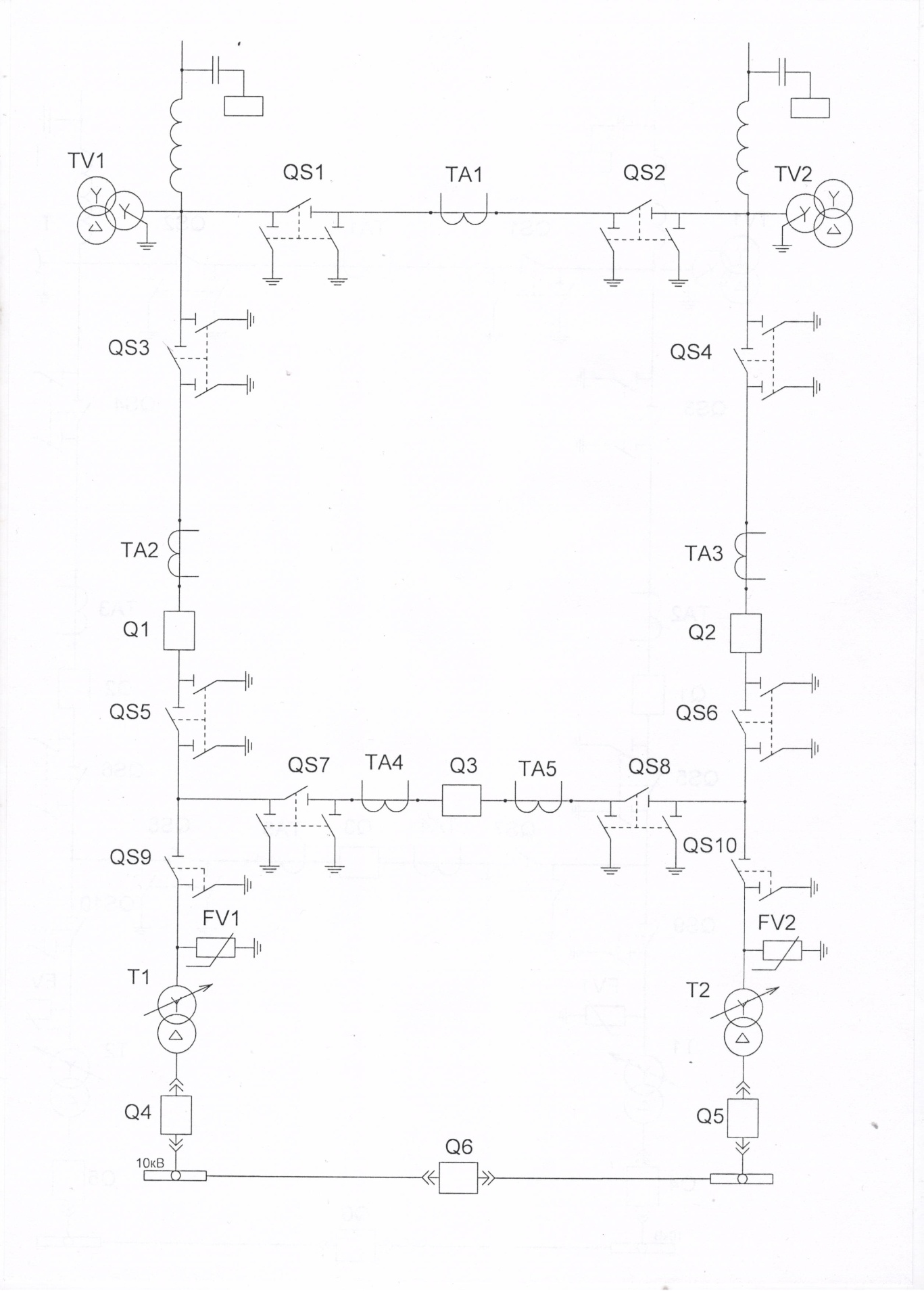 Практические заданияинвариантной  части практического  задания II уровня«Задание по охране труда и электробезопасности»Методические рекомендации по выполнению задания Сообщите жюри свой номер по жребию.Подойдите к роботу-тренажёру «ГОША» и опуститесь на колени.Оцените состояние пострадавшего от действия электрического тока, комментируя свои действияСообщите жюри о готовности к проведению реанимационных мероприятий.Приступите к  реанимации пострадавшего.Форма задания для участникаЗадача 1. Оцените состояние пострадавшего от действия электрического токаЗадача 2. Проведите реанимационные мероприятия пострадавшему с использованием робота-тренажёра «ГОША»«Задание с применением знаний, умений в области информационно-коммуникационных технологий»Методические рекомендации по выполнению задания Внимательно прочитайте задание, проанализируйте основные составляющие однолинейной схемы электроснабжения электрооборудования. На рабочем столе ПК откройте программу САПР AutoCAD 2017,  КОМПАС для выполнения задания.Установите формат листа А4 и заполните основную надпись с указанием вашего шифра по жребию. С помощью системы автоматизированного проектирования выполните на формате однолинейную схему электроснабжения электрооборудования. Расставьте обозначение основных элементов.Составьте спецификацию всего электрооборудования.Сообщите членам жюри об окончании работы.Сохраните файл на рабочем столе.После распечатки схемы на принтере поставьте свою личную подпись в основной надписи.Основные требования к оформлению схемы:- формат листа должен соответствовать ГОСТ 2.301 – 68;- основная надпись заполняется в соответствии с ГОСТ 2.104-2006- все надписи на чертеже выполняются шрифтом GOST B (курсив) по ГОСТ 2.304 – 81;- линии чертежа выполнить в соответствии с требованиями ГОСТ 2.303-68*;- условно-графические обозначения элементов схемы выполнить в соответствии с требованиями ЕСКД;- при оформлении перечня элементов необходимо руководствоваться требованиям ГОСТа 2.701 – 2008.Форма задания для участникаЗадача 1. Начертить однолинейную схему электроснабжения электрооборудования (схема прилагается).Задача 2. Заполнить основную надпись, оформить перечень элементов и нанести обозначения на схему.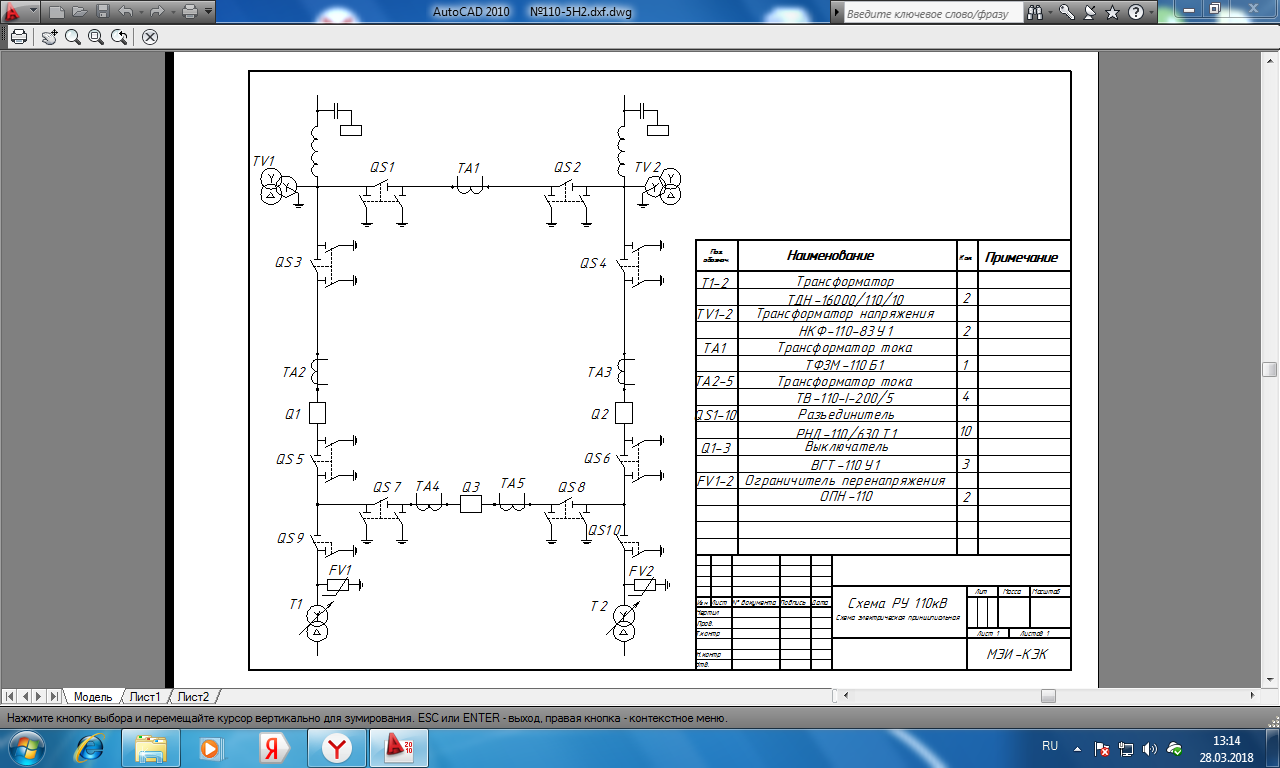 Практические задания вариантной  части практического  задания II уровня«Выполнение задания по наладке и проверке работы электрического оборудования с учётом профиля подгрупп специальностей»1 подгруппа специальностей:13.02.03  Электрические станции, сети и системы13.02.04  Гидроэлектроэнергетические установкиМетодические рекомендации по выполнению задания Внимательно ознакомьтесь с заданием и условиями работы.Заполните на титульном листе дефектной ведомости свой номер по жребию.Проставьте время начала работы.Проставите номер дефектной ведомости (для выключателя №1)Напишите наименование оборудованияПроставьте порядковый номер оборудованияПроведите внешний и внутренний осмотр оборудования, все обнаруженные дефекты и неисправности занесите в дефектную ведомость. (Ведомость заполняйте аккуратным разборчивым подчерком, в случае необходимости неисправности можете записывать в черновике, с последующим переносом в дефектную ведомость)После выполнения задания, сдайте в жюри, заполненные дефектные ведомости.Примечание: Дефектами являются явные механические повреждения и (или) повреждения лакокрасочного покрытия, а также отсутствие детали. Дефектами не являются отремонтированные детали и элементы оборудования.Форма задания для участникаЗадача 1.  Произвести полную разборку выключателя ВМП 10П, произвести внешний и внутренний осмотр выключателя с целью поиска дефектов, (механических повреждений), а также недостающих элементов в конструкции выключателя. Все обнаруженные дефекты и неисправности занести в прилагаемую к бланку задания дефектную ведомость.Задача 2.     – проведение оперативных переключений в сетях напряжением 10-35 кВ на коммутационных аппаратах – РЛНД-10 -1З ( с приводом), ПРВТ – 10, РГП-35 ( c  приводом), ЯЧЕЙКА КРУН D-12PL - 20 баллов2 подгруппа специальностей:13.02.07  Электроснабжение (по отраслям)13.02.10  Электрические машины и аппараты13.02.11  Техническая эксплуатация и обслуживание электрического и электромеханического оборудования (по отраслям)Методические рекомендации по выполнению заданияЗаполните на титульном листе задания свой номер по жребию.Проставьте на титульном листе время начала работы.Внимательно ознакомьтесь с заданием и условиями работы.Продумайте схему управления реверсивным пуском трёхфазного асинхронного двигателя  с короткозамкнутым ротором. Вы можете, перед тем как приступить к сборке, предварительно составить схему на бумаге которую впоследствии можно будет использовать при сборке. Приступите к выполнению практической части задания. Номер рабочего места должен соответствовать Вашему номеру по жребию либо тому месту, которое укажет мастер производственного обучения.После окончания работы над практическим заданием сообщите о завершении работы членам жюри.После проверки членами жюри и мастером производственного обучения работоспособности собранной схемы под напряжением, ответьте на вопросы членов жюри (в случае необходимости).Форма задания для участникаЗадача 1. Произвести сборку схемы реверсивного управления асинхронным двигателем.Условия работы:  при нажатии на кнопку SB1 срабатывает пускатель КМ1, с помощью силовых контактов включает электрический  двигатель; При отпускании кнопки SB1 двигатель продолжает вращение за счёт включения блок-контакта магнитного пускателя КМ1 шунтирующего кнопку SB1;при нажатии на кнопку SB3 двигатель останавливается, при нажатии на кнопку SB2 срабатывает пускатель КМ2 с помощью силовых контактов осуществляется реверсирование двигателя; При отпускании кнопки SB2 двигатель продолжает вращение за счёт включения блок-контакта магнитного пускателя КМ2 шунтирующего кнопку SB2;при нажатии на кнопку SB3 двигатель останавливается, необходимо предусмотреть блокировку нормально замкнутыми контактами магнитных пускателей от одновременного нажатия кнопок SB1, SB2.асинхронный двигатель работает на 3-х фазном переменном напряжении 380 В.Задача 2.  Произвести проверку правильности собранной схемы двигателя12. Методические материалыРекомендуемая литература для подготовки к выполнению заданий«Перевод профессионального текста (сообщения)»Луговая А.Л. Английский язык для студентов энергетических специальностей.- учебное пособие: - М. «Высшая школа».-2009Басова Н.В., Коноплева Т.Г. Немецкий язык для колледжей. - учебник. -Ростов н/Дон : « Феникс».-2006.-416с.Ивлиева И.В., Подрезова К.Н. Французский язык. -учебное пособие для средних специальных учебных заведений.- Ростов н/Дон: «Феникс». 2004.-352 с.«Задание по организации работы коллектива»Правила по охране труда при эксплуатации электроустановок (в ред. от 19.02.2016), утверждёнными приказом Минтруда России от 24.07.2013 г. № 328н (приложение № 7)«Задание по охране труда и электробезопасности»«Межотраслевой инструкции по оказанию первой помощи при несчастных случаях на производстве», Год выпуска: 2013. Издательство: ДЕАН. Страниц: 96. ISBN: 978-5-93630-951-9«Задание с применением знаний, умений в области информационно-коммуникационных технологий»ГОСТ 2.702-2011 Правила выполнения электрических схемГОСТ 2.709-89 Обозначения условные проводов и контактных соединений  электрических элементов, оборудования и участков цепей, в электрических схемах.ГОСТ 2.710-81 Обозначения буквенно-цифровые в электрических схемахГОСТ 2.721-74 Обозначения условные графические в схемах. Обозначения общего примененияГОСТ 2.722-68 Обозначения условные графические. Машины электрические.ГОСТ 2.723-68 Обозначения условные графические. Катушки индуктивности, дроссели, трансформаторы, автотрансформаторы и магнитные усилители. ГОСТ 2.727-68  Обозначения условные графические. Разрядники. Предохранители.ГОСТ 2.728-74 Обозначения условные графические. Резисторы, конденсаторы.ГОСТ 2.732-68 Обозначения условные графические. Источники света.ГОСТ 2.747-68 Обозначения условные графические. Размеры условных графических обозначений.ГОСТ 2.755-87  Обозначения условные графические. Устройства коммутационные и контактные соединения.ГОСТ 2.756-76 Обозначения условные графические.  Воспринимающая часть электромеханических устройств.ГОСТ 2.767-89 Обозначения условные графические.  Реле защитыГОСТ 2.768-90  Обозначения условные графические. Источники электрохимические, электротермические и тепловые«Выполнение задания по наладке и проверке работы электрического оборудования с учётом профиля подгрупп специальностей»Руководство по капитальному ремонту масляного выключателя ВМП-10П/630. Дата актуализации: 12.02.2016Эксплуатация и ремонт электрооборудования станций и сетей ( Мандрыкин С. А. , Филатов А. А.)Электрический привод: Учеб пособие для сред. Проф. обзразования / Владимир Валентинович Москаленко. – 2-е изд,. стер. – М.: Издательский центр «Академия», 2004. –  368 с. ISBN 5-7695-1830-8 Чернобровов Н.В., Семенов В.А. Релейная защита энергетических систем, М. Энергоатомиздат. 1998№ п/п13.00.00 ЭЛЕКТРО- И ТЕПЛОЭНЕРГЕТИКА13.00.00 ЭЛЕКТРО- И ТЕПЛОЭНЕРГЕТИКА13.02.03 Электрические станции, сети и системы. Приказ № 824 от 28.07.201413.02.04 Гидроэлектроэнергетические установки. Приказ № 825 от 28.07.201413.02.06 Релейная защита и автоматизация электроэнергетических систем. Приказ № 520 от 14.05.201413.02.07 Электроснабжение (по отраслям). Приказ № 827 от 28.07.201413.02.10 Электрические машины и аппараты. Приказ № 830 от 28.07.201413.02.11 Техническая эксплуатация и обслуживание электрического и электромеханического оборудования (по отраслям). Приказ № 831 от 28.07.201413.02.03 Электрические станции, сети и системы. Приказ № 824 от 28.07.201413.02.04 Гидроэлектроэнергетические установки. Приказ № 825 от 28.07.201413.02.06 Релейная защита и автоматизация электроэнергетических систем. Приказ № 520 от 14.05.201413.02.07 Электроснабжение (по отраслям). Приказ № 827 от 28.07.201413.02.10 Электрические машины и аппараты. Приказ № 830 от 28.07.201413.02.11 Техническая эксплуатация и обслуживание электрического и электромеханического оборудования (по отраслям). Приказ № 831 от 28.07.2014ОК 2. Организовывать собственную деятельность, выбирать типовые методы и способы выполнения профессиональных задач, оценивать их эффективность и качество.ОК 2. Организовывать собственную деятельность, выбирать типовые методы и способы выполнения профессиональных задач, оценивать их эффективность и качество.ОГСЭ. 03. Иностранный языкОП.2 Электротехника и электроникаОГСЭ. 03. Иностранный языкОП.2 Электротехника и электроникаЗАДАНИЕ № 2 «Перевод профессионального текста (сообщения)»Максимальный балл – 10 балловЗАДАЧА 2.1. Прочитать текст, перевести его письменно на русский язык.  Максимальный балл – 5 балловКритерии оценки:Качество письменной речи0-422.  Грамотность0-1ЗАДАЧА 2.2. Выполнить задание графически в соответствии с переведенным текстом.Максимальный балл – 5 баллаКритерии оценки:11. Глубина понимания  текста0-32. Точность выполнения задания0-23Вид, выполняемой работыНаличие  специального оборудования(наименование)Наличие специального места выполнения задания (учебный кабинет, лаборатория, иное)Перевод текстаАнгло- русские словариНемецко-русские словариФранцузско-русские словари Читальный зал библиотеки№ п/п13.00.00 «Электро- и теплоэнергетика»13.00.00 «Электро- и теплоэнергетика»13.00.00 «Электро- и теплоэнергетика»13.00.00 «Электро- и теплоэнергетика»113.02.10 Электрические машины и аппараты, Приказ № 830 от 28.07.201413.02.11 Техническая эксплуатация и обслуживание электрического и электромеханического оборудования (по отраслям), Приказ № 831 от 28.07.201413.02.07 Электроснабжение (по отраслям), Приказ № 827 от 28.07.2014
13.02.07 Электроснабжение (по отраслям), Приказ № 827 от 28.07.2014
2ОК 2. Организовывать собственную деятельность, выбирать типовые методы и способы выполнения профессиональных задач, оценивать их эффективность и качество.ОК 3. Принимать решения в стандартных и нестандартных ситуациях и нести за них ответственность.ОК 6. Работать в коллективе и команде, эффективно общаться с коллегами, руководством, потребителями.ОК 7. Брать на себя ответственность за работу членов команды (подчиненных), результат выполнения заданий.ОК 2. Организовывать собственную деятельность, выбирать типовые методы и способы выполнения профессиональных задач, оценивать их эффективность и качество.ОК 3. Принимать решения в стандартных и нестандартных ситуациях и нести за них ответственность.ОК 6. Работать в коллективе и команде, эффективно общаться с коллегами, руководством, потребителями.ОК 7. Брать на себя ответственность за работу членов команды (подчиненных), результат выполнения заданий.ОК 2. Организовывать собственную деятельность, выбирать типовые методы и способы выполнения профессиональных задач, оценивать их эффективность и качество.ОК 3. Принимать решения в стандартных и нестандартных ситуациях и нести за них ответственность.ОК 6. Работать в коллективе и команде, эффективно общаться с коллегами, руководством, потребителями.ОК 7. Брать на себя ответственность за работу членов команды (подчиненных), результат выполнения заданий.ОК 2. Организовывать собственную деятельность, выбирать типовые методы и способы выполнения профессиональных задач, оценивать их эффективность и качество.ОК 3. Принимать решения в стандартных и нестандартных ситуациях и нести за них ответственность.ОК 6. Работать в коллективе и команде, эффективно общаться с коллегами, руководством, потребителями.ОК 7. Брать на себя ответственность за работу членов команды (подчиненных), результат выполнения заданий.3ПК 4.1. Участвовать в планировании и организации производственных работ.ПК 4.3. Обеспечивать соблюдение правил безопасности труда.ПК 4.4. Вести утвержденную документацию структурного подразделения.ПК 3.1. Участвовать в планировании работы персонала производственного подразделения.ПК 3.2. Организовывать работу коллектива исполнителей.ПК 3.3. Анализировать результаты деятельности коллектива исполнителей.ПК 3.1. Обеспечивать безопасное производство плановых и аварийных работ в электрических установках и сетях.ПК 3.2. Оформлять документацию по охране труда и электробезопасности при эксплуатации и ремонте электрических установок и сетей.ПК 3.1. Обеспечивать безопасное производство плановых и аварийных работ в электрических установках и сетях.ПК 3.2. Оформлять документацию по охране труда и электробезопасности при эксплуатации и ремонте электрических установок и сетей.4ОП.09. Охрана трудаОП.10. Безопасность жизнедеятельностиМДК.04.01. Планирование и организация работы структурного подразделенияОП.09. Охрана трудаОП.10. Безопасность жизнедеятельностиМДК.03.01. Планирование и организация работы структурного подразделенияОП.09. Охрана трудаОП.10. Безопасность жизнедеятельностиМДК.03.01. Безопасность работ при эксплуатации и ремонте оборудования устройств электроснабженияОП.09. Охрана трудаОП.10. Безопасность жизнедеятельностиМДК.03.01. Безопасность работ при эксплуатации и ремонте оборудования устройств электроснабжения5Задание № 2«Задание по организации работы коллектива»Задание № 2«Задание по организации работы коллектива»Задание № 2«Задание по организации работы коллектива»Максимальный балл - 106Задача 1.  Распределить работников, ответственных за безопасное ведение работ в действующих электроустановках в соответствии с Правилами по охране труда при эксплуатации электроустановокЗадача 1.  Распределить работников, ответственных за безопасное ведение работ в действующих электроустановках в соответствии с Правилами по охране труда при эксплуатации электроустановокЗадача 1.  Распределить работников, ответственных за безопасное ведение работ в действующих электроустановках в соответствии с Правилами по охране труда при эксплуатации электроустановок7Критерии оценки:Критерии оценки:Критерии оценки:Критерии оценки:7Верно назначен ответственный руководитель работВерно назначен ответственный руководитель работВерно назначен ответственный руководитель работ17Верно назначен допускающийВерно назначен допускающийВерно назначен допускающий17Верно назначен производитель работВерно назначен производитель работВерно назначен производитель работ17Верно назначен (не назначен) наблюдающийВерно назначен (не назначен) наблюдающийВерно назначен (не назначен) наблюдающий17Верно назначены члены бригадыВерно назначены члены бригадыВерно назначены члены бригады18Задача 2  Оформить бланка наряда-допуска для работы в электроустановках в соответствии с Правилами по охране труда при эксплуатации электроустановокЗадача 2  Оформить бланка наряда-допуска для работы в электроустановках в соответствии с Правилами по охране труда при эксплуатации электроустановокЗадача 2  Оформить бланка наряда-допуска для работы в электроустановках в соответствии с Правилами по охране труда при эксплуатации электроустановок8Критерии оценки:Критерии оценки:Критерии оценки:Критерии оценки:8Записи в наряде разборчивыЗаписи в наряде разборчивыЗаписи в наряде разборчивы0,48Отсутствие исправлений в текстеОтсутствие исправлений в текстеОтсутствие исправлений в тексте0,48Верное указание даты начала и окончания работы Верное указание даты начала и окончания работы Верное указание даты начала и окончания работы 0,48Верно указаны мероприятия по подготовке рабочих мест к выполнению работВерно указаны мероприятия по подготовке рабочих мест к выполнению работВерно указаны мероприятия по подготовке рабочих мест к выполнению работ0,68 Верно оформлены отдельные указания Верно оформлены отдельные указания Верно оформлены отдельные указания0,48Верно оформлена регистрация целевого инструктажа, проводимого выдающим нарядВерно оформлена регистрация целевого инструктажа, проводимого выдающим нарядВерно оформлена регистрация целевого инструктажа, проводимого выдающим наряд0,48Верно оформлено разрешение на подготовку рабочих мест и на допуск к выполнению работВерно оформлено разрешение на подготовку рабочих мест и на допуск к выполнению работВерно оформлено разрешение на подготовку рабочих мест и на допуск к выполнению работ0,48Верно указаны токоведущие части, оставшиеся под напряжениемВерно указаны токоведущие части, оставшиеся под напряжениемВерно указаны токоведущие части, оставшиеся под напряжением0,48Верно оформлена регистрация целевого инструктажа, проводимого допускающим при первичном допускеВерно оформлена регистрация целевого инструктажа, проводимого допускающим при первичном допускеВерно оформлена регистрация целевого инструктажа, проводимого допускающим при первичном допуске0,48Верно оформлен ежедневный допуск к работеВерно оформлен ежедневный допуск к работеВерно оформлен ежедневный допуск к работе0,48Верно оформлена регистрация целевого инструктажа, проводимого ответственным руководителем работ (производителем работ, наблюдающим)Верно оформлена регистрация целевого инструктажа, проводимого ответственным руководителем работ (производителем работ, наблюдающим)Верно оформлена регистрация целевого инструктажа, проводимого ответственным руководителем работ (производителем работ, наблюдающим)0,48Верно оформлено окончание работыВерно оформлено окончание работыВерно оформлено окончание работы0,4Вид, выполняемой работыНаличие прикладной  компьютерной программы (наименование)Наличие  специального оборудования (наименование)Наличие специального места выполнения задания (учебный кабинет, лаборатория, иное)Оформить бланка наряда-допуска для работы в электроустановках в соответствии с Правилами по охране труда при эксплуатации электроустановок--Аудитория, оснащенная бланками наряда-допуска  № п/п13.00.00 «Электро- и теплоэнергетика»13.00.00 «Электро- и теплоэнергетика»13.00.00 «Электро- и теплоэнергетика»13.00.00 «Электро- и теплоэнергетика»13.00.00 «Электро- и теплоэнергетика»13.00.00 «Электро- и теплоэнергетика»13.00.00 «Электро- и теплоэнергетика»113.02.03 Электрические станции, сети и системы. Приказ N 824 от 28.07. .13.02.04Гидроэлектроэнергетические установки,  Приказ  N 825 от 22.07.2014 13.02.10 Электрические машины и аппараты, Приказ № 830 от 28.07.201413.02.11 Техническая эксплуатация и обслуживание электрического и электромеханического оборудования (по отраслям), Приказ № 831 от 28.07.201413.02.07 Электроснабжение (по отраслям), Приказ № 827 от 28.07.2014
13.02.06 Релейная защита и автоматизация электроэнергетических систем, Приказ № 520 от 14.05.201413.02.06 Релейная защита и автоматизация электроэнергетических систем, Приказ № 520 от 14.05.20142ОК 2. Организовывать собственную деятельность, выбирать типовые методы и способы выполнения профессиональных задач, оценивать их эффективность и качество.ОК 3. Принимать решения в стандартных и нестандартных ситуациях и нести за них ответственность.ОК 6. Работать в коллективе и команде, эффективно общаться с коллегами, руководством, потребителями.ОК 7. Брать на себя ответственность за работу членов команды (подчиненных), результат выполнения заданий.ОК 2. Организовывать собственную деятельность, выбирать типовые методы и способы выполнения профессиональных задач, оценивать их эффективность и качество.ОК 3. Принимать решения в стандартных и нестандартных ситуациях и нести за них ответственность.ОК 6. Работать в коллективе и команде, эффективно общаться с коллегами, руководством, потребителями.ОК 7. Брать на себя ответственность за работу членов команды (подчиненных), результат выполнения заданий.ОК 2. Организовывать собственную деятельность, выбирать типовые методы и способы выполнения профессиональных задач, оценивать их эффективность и качество.ОК 3. Принимать решения в стандартных и нестандартных ситуациях и нести за них ответственность.ОК 6. Работать в коллективе и команде, эффективно общаться с коллегами, руководством, потребителями.ОК 7. Брать на себя ответственность за работу членов команды (подчиненных), результат выполнения заданий.ОК 2. Организовывать собственную деятельность, выбирать типовые методы и способы выполнения профессиональных задач, оценивать их эффективность и качество.ОК 3. Принимать решения в стандартных и нестандартных ситуациях и нести за них ответственность.ОК 6. Работать в коллективе и команде, эффективно общаться с коллегами, руководством, потребителями.ОК 7. Брать на себя ответственность за работу членов команды (подчиненных), результат выполнения заданий.ОК 2. Организовывать собственную деятельность, выбирать типовые методы и способы выполнения профессиональных задач, оценивать их эффективность и качество.ОК 3. Принимать решения в стандартных и нестандартных ситуациях и нести за них ответственность.ОК 6. Работать в коллективе и команде, эффективно общаться с коллегами, руководством, потребителями.ОК 7. Брать на себя ответственность за работу членов команды (подчиненных), результат выполнения заданий.ОК 2. Организовывать собственную деятельность, выбирать типовые методы и способы выполнения профессиональных задач, оценивать их эффективность и качество.ОК 3. Принимать решения в стандартных и нестандартных ситуациях и нести за них ответственность.ОК 6. Работать в коллективе и команде, эффективно общаться с коллегами, руководством, потребителями.ОК 7. Брать на себя ответственность за работу членов команды (подчиненных), результат выполнения заданий.ОК 2. Организовывать собственную деятельность, выбирать типовые методы и способы выполнения профессиональных задач, оценивать их эффективность и качество.ОК 3. Принимать решения в стандартных и нестандартных ситуациях и нести за них ответственность.ОК 6. Работать в коллективе и команде, эффективно общаться с коллегами, руководством, потребителями.ОК 7. Брать на себя ответственность за работу членов команды (подчиненных), результат выполнения заданий.3ОП.09. Охрана трудаОП.10. Безопасность жизнедеятельностиОП.12. Охрана трудаОП.13. Безопасность жизнедеятельностиОП.09. Охрана трудаОП.10. Безопасность жизнедеятельностиОП.09. Охрана трудаОП.10. Безопасность жизнедеятельностиОП.09. Охрана трудаОП.10. Безопасность жизнедеятельностиОП.09. Охрана трудаОП.10. Безопасность жизнедеятельностиОП.09. Охрана трудаОП.10. Безопасность жизнедеятельности4Задание № «Задание по охране труда и электробезопасности»Задание № «Задание по охране труда и электробезопасности»Задание № «Задание по охране труда и электробезопасности»Задание № «Задание по охране труда и электробезопасности»Задание № «Задание по охране труда и электробезопасности»Задание № «Задание по охране труда и электробезопасности»Максимальный балл - 155Задача 1.  Оценить состояние пострадавшего от действия электрического токаЗадача 1.  Оценить состояние пострадавшего от действия электрического токаЗадача 1.  Оценить состояние пострадавшего от действия электрического токаЗадача 1.  Оценить состояние пострадавшего от действия электрического токаЗадача 1.  Оценить состояние пострадавшего от действия электрического токаЗадача 1.  Оценить состояние пострадавшего от действия электрического тока6Критерии оценки:Критерии оценки:Критерии оценки:Критерии оценки:Критерии оценки:Критерии оценки:Критерии оценки:6Проверка реакции зрачков на светПроверка реакции зрачков на светПроверка реакции зрачков на светПроверка реакции зрачков на светПроверка реакции зрачков на светПроверка реакции зрачков на свет2,56Проверка пульса на сонной артерииПроверка пульса на сонной артерииПроверка пульса на сонной артерииПроверка пульса на сонной артерииПроверка пульса на сонной артерииПроверка пульса на сонной артерии2,56Проверка дыханияПроверка дыханияПроверка дыханияПроверка дыханияПроверка дыханияПроверка дыхания-17Задача 2   Провести реанимационные мероприятия пострадавшему с использованием робота-тренажёра «ГОША»Задача 2   Провести реанимационные мероприятия пострадавшему с использованием робота-тренажёра «ГОША»Задача 2   Провести реанимационные мероприятия пострадавшему с использованием робота-тренажёра «ГОША»Задача 2   Провести реанимационные мероприятия пострадавшему с использованием робота-тренажёра «ГОША»Задача 2   Провести реанимационные мероприятия пострадавшему с использованием робота-тренажёра «ГОША»Задача 2   Провести реанимационные мероприятия пострадавшему с использованием робота-тренажёра «ГОША»7Критерии оценки:Критерии оценки:Критерии оценки:Критерии оценки:Критерии оценки:Критерии оценки:Критерии оценки:7«Оживление» пострадавшего за время до 5мин.«Оживление» пострадавшего за время до 5мин.«Оживление» пострадавшего за время до 5мин.«Оживление» пострадавшего за время до 5мин.«Оживление» пострадавшего за время до 5мин.«Оживление» пострадавшего за время до 5мин.107«Оживление» пострадавшего за время до 6 мин.«Оживление» пострадавшего за время до 6 мин.«Оживление» пострадавшего за время до 6 мин.«Оживление» пострадавшего за время до 6 мин.«Оживление» пострадавшего за время до 6 мин.«Оживление» пострадавшего за время до 6 мин.97В течение 6 мин.  не произошло ни «оживления», ни смерти пострадавшегоВ течение 6 мин.  не произошло ни «оживления», ни смерти пострадавшегоВ течение 6 мин.  не произошло ни «оживления», ни смерти пострадавшегоВ течение 6 мин.  не произошло ни «оживления», ни смерти пострадавшегоВ течение 6 мин.  не произошло ни «оживления», ни смерти пострадавшегоВ течение 6 мин.  не произошло ни «оживления», ни смерти пострадавшего57Штрафные баллыШтрафные баллыШтрафные баллыШтрафные баллыШтрафные баллыШтрафные баллыШтрафные баллы7Не освобождена грудная клетка от одеждыНе освобождена грудная клетка от одеждыНе освобождена грудная клетка от одеждыНе освобождена грудная клетка от одеждыНе освобождена грудная клетка от одеждыНе освобождена грудная клетка от одежды-17Не запрокинута голова при вдохе ИВЛНе запрокинута голова при вдохе ИВЛНе запрокинута голова при вдохе ИВЛНе запрокинута голова при вдохе ИВЛНе запрокинута голова при вдохе ИВЛНе запрокинута голова при вдохе ИВЛ-17Не закрыт нос при вдохе ИВЛНе закрыт нос при вдохе ИВЛНе закрыт нос при вдохе ИВЛНе закрыт нос при вдохе ИВЛНе закрыт нос при вдохе ИВЛНе закрыт нос при вдохе ИВЛ-17Неверное расположение ладоней на грудной клетке при проведении непрямого массажа сердцаНеверное расположение ладоней на грудной клетке при проведении непрямого массажа сердцаНеверное расположение ладоней на грудной клетке при проведении непрямого массажа сердцаНеверное расположение ладоней на грудной клетке при проведении непрямого массажа сердцаНеверное расположение ладоней на грудной клетке при проведении непрямого массажа сердцаНеверное расположение ладоней на грудной клетке при проведении непрямого массажа сердца-17Перелом реберПерелом реберПерелом реберПерелом реберПерелом реберПерелом ребер-17«Смерть»  пострадавшего«Смерть»  пострадавшего«Смерть»  пострадавшего«Смерть»  пострадавшего«Смерть»  пострадавшего«Смерть»  пострадавшего0Вид, выполняемой работыНаличие прикладной  компьютерной программы (наименование)Наличие  специального оборудования (наименование)Наличие специального места выполнения задания (учебный кабинет, лаборатория, иное)2   Провести реанимационные мероприятия пострадавшему с использованием робота-тренажёра «ГОША»Компьютерная тренажерная программа «ГОША»Робот-тренажер «ГОША»Компьютер на базе процессора Intel с частотой работы 2-3 ГГц, ОЗУ 1-2 Гб, 250 ГбАудитория Конаковского энергетического колледжа.  № п/п13.00.00 Электро- и теплоэнергетика13.00.00 Электро- и теплоэнергетика13.00.00 Электро- и теплоэнергетика113.02.07 Электроснабжение (по отраслям). Приказ № 827 от 28 июля .13.02.10 Электрические машины и аппараты. Приказ № 830 от 28 июля .13.02.11 Техническая эксплуатация и обслуживание электрического и электромеханического оборудования (по отраслям)Приказ № 831 от 28 июля .2ОК 2. Организовывать собственную деятельность, выбирать типовые методы и способы выполнения профессиональных задач, оценивать их эффективность и качество.ОК 5. Использовать информационно-коммуникационные технологии в профессиональной деятельности.ОК 2. Организовывать собственную деятельность, выбирать типовые методы и способы выполнения профессиональных задач, оценивать их эффективность и качество.ОК 5. Использовать информационно-коммуникационные технологии в профессиональной деятельности.ОК 2. Организовывать собственную деятельность, выбирать типовые методы и способы выполнения профессиональных задач, оценивать их эффективность и качество.ОК 5. Использовать информационно-коммуникационные технологии в профессиональной деятельности.3ПК 1.1. Читать и составлять электрические схемы электрических подстанций и сетей.ПК 1.5. Разрабатывать и оформлять технологическую и отчетную документацию.ПК 3.2. Оформлять документацию по охране труда и электробезопасности при эксплуатации и ремонте электрических установок и сетей.
ПК 1.2. Участвовать в разработке технологического процесса изготовления деталей и узлов изделия.ПК 1.3. Выполнять по заданным параметрам расчет элементов электрических машин и аппаратов.ПК 1.4. Определять электроэнергетические параметры электрических машин и аппаратов, электротехнических устройств и системПК 2.3. Участвовать в проведении стандартных и сертификационных испытаний электрических машин, аппаратов и установок.ПК 3.2. Организовывать процесс эксплуатации электрического и электромеханического оборудования.ПК 4.4. Вести утвержденную документацию структурного подразделения.ПК 1.4. Составлять отчетную документацию по техническому обслуживанию и ремонту электрического и электромеханического оборудования.ПК 2.1. Организовывать и выполнять работы по эксплуатации, обслуживанию и ремонту бытовой техники.ПК 2.2. Осуществлять диагностику и контроль технического состояния бытовой техники.ПК 2.3. Прогнозировать отказы, определять ресурсы, обнаруживать дефекты электробытовой техники4ОП.01. Инженерная графикаОП.01. Инженерная графикаОП.01. Инженерная графика5ОП.06. Информационные технологии в профессиональной деятельностиОП.06. Информационные технологии в профессиональной деятельностиОП.06. Информационные технологии в профессиональной деятельностиОП.06. Информационные технологии в профессиональной деятельности6ЗАДАНИЕ № 2 «Выполнение задания с применением знаний, умений в области информационно-коммуникационных технологий»ЗАДАНИЕ № 2 «Выполнение задания с применением знаний, умений в области информационно-коммуникационных технологий»ЗАДАНИЕ № 2 «Выполнение задания с применением знаний, умений в области информационно-коммуникационных технологий»Максимальный балл – 20 баллов7ЗАДАЧА №1. Начертить однолинейную схему электроснабжения электрооборудования.ЗАДАЧА №1. Начертить однолинейную схему электроснабжения электрооборудования.ЗАДАЧА №1. Начертить однолинейную схему электроснабжения электрооборудования.Максимальный балл – 108Критерии оценки:Критерии оценки:Критерии оценки:9Правильность установки формата:- Производится оценка правильности выбранного формата.Правильность установки формата:- Производится оценка правильности выбранного формата.Правильность установки формата:- Производится оценка правильности выбранного формата.210Соответствие выполненных УГО требованиям ЕСКД- Осуществляется оценка каждого элемента однолинейной схемы.Соответствие выполненных УГО требованиям ЕСКД- Осуществляется оценка каждого элемента однолинейной схемы.Соответствие выполненных УГО требованиям ЕСКД- Осуществляется оценка каждого элемента однолинейной схемы. до 7(0,28 один элемент)11Соблюдение типов линий на чертеже- Линии чертежа выполняются в соответствии с ГОСТ 2.303-68Соблюдение типов линий на чертеже- Линии чертежа выполняются в соответствии с ГОСТ 2.303-68Соблюдение типов линий на чертеже- Линии чертежа выполняются в соответствии с ГОСТ 2.303-68112ЗАДАЧА № 2. Заполнить основную надпись, оформить перечень элементов и нанести обозначения на схему.ЗАДАЧА № 2. Заполнить основную надпись, оформить перечень элементов и нанести обозначения на схему.ЗАДАЧА № 2. Заполнить основную надпись, оформить перечень элементов и нанести обозначения на схему.Максимальный балл –1013Правильность заполнения основной надписи(основная надпись заполняется в соответствии с ГОСТ 2.104-2006)- Правильность заполнения колонок- Шрифт GOST B (курсив) в соответствии с     ГОСТ 2.304 81Правильность заполнения основной надписи(основная надпись заполняется в соответствии с ГОСТ 2.104-2006)- Правильность заполнения колонок- Шрифт GOST B (курсив) в соответствии с     ГОСТ 2.304 81Правильность заполнения основной надписи(основная надпись заполняется в соответствии с ГОСТ 2.104-2006)- Правильность заполнения колонок- Шрифт GOST B (курсив) в соответствии с     ГОСТ 2.304 8131,51,514Правильность оформления перечня элементов(при оформлении перечня элементов необходимо руководствоваться требованиям ГОСТа 2.701 – 2008)-Правильность расположения таблицы-Правильность оформления таблицы - Правильность заполнения колонок- Шрифт GOST B (курсив) в соответствии с     ГОСТ 2.304 81Правильность оформления перечня элементов(при оформлении перечня элементов необходимо руководствоваться требованиям ГОСТа 2.701 – 2008)-Правильность расположения таблицы-Правильность оформления таблицы - Правильность заполнения колонок- Шрифт GOST B (курсив) в соответствии с     ГОСТ 2.304 81Правильность оформления перечня элементов(при оформлении перечня элементов необходимо руководствоваться требованиям ГОСТа 2.701 – 2008)-Правильность расположения таблицы-Правильность оформления таблицы - Правильность заполнения колонок- Шрифт GOST B (курсив) в соответствии с     ГОСТ 2.304 815121115Правильность нанесения обозначений на схеме(обозначения элементов на принципиальной однолинейной схеме электроснабжения выполняется в соответствии с  ГОСТ  2.710 – 81)- Правильность нанесения обозначений- Шрифт GOST B (курсив) в соответствии с     ГОСТ 2.304 81Правильность нанесения обозначений на схеме(обозначения элементов на принципиальной однолинейной схеме электроснабжения выполняется в соответствии с  ГОСТ  2.710 – 81)- Правильность нанесения обозначений- Шрифт GOST B (курсив) в соответствии с     ГОСТ 2.304 81Правильность нанесения обозначений на схеме(обозначения элементов на принципиальной однолинейной схеме электроснабжения выполняется в соответствии с  ГОСТ  2.710 – 81)- Правильность нанесения обозначений- Шрифт GOST B (курсив) в соответствии с     ГОСТ 2.304 81211В случае равенства суммы баллов, жюри будет учитываться время выполнения всего заданияВ случае равенства суммы баллов, жюри будет учитываться время выполнения всего заданияВ случае равенства суммы баллов, жюри будет учитываться время выполнения всего заданияВ случае равенства суммы баллов, жюри будет учитываться время выполнения всего заданияВ случае равенства суммы баллов, жюри будет учитываться время выполнения всего заданияВид, выполняемой работыНаличие прикладной  компьютерной программы (наименование)Наличие  специального оборудования(наименование)Наличие специального места выполнения задания (учебный кабинет, лаборатория, иное)1234Выполнение задания с применением знаний, умений в области информационно-коммуникационных технологийAutoCAD 2017КОМПАС 16Компьютеры на базе процессора Intel с частотой работы 2-3 ГГц, ОЗУ 1-2 Гб, 250 ГбАудитории №20,27,28,38  Конаковского энергетического колледжа.№ п/п13.00.00 Электро- и теплоэнергетика13.00.00 Электро- и теплоэнергетика13.00.00 Электро- и теплоэнергетика13.00.00 Электро- и теплоэнергетика1Код, наименование специальности 1, номер и дата утверждения ФГОС СПО13.02.07 Электроснабжение (по отраслям)
21.08.2014  N 3373413.02.10 Электрические машины и аппараты  19.08.2014  N 3364513.02.11Техническая эксплуатация и обслуживание электрического и электромеханического оборудования (по отраслям) 19.08.2014  N 336352Код, наименование общих и профессиональных компетенций в соответствии с ФГОС СПООК 1. Понимать сущность и социальную значимость своей будущей профессии, проявлять к ней устойчивый интерес.ОК 2. Организовывать собственную деятельность, выбирать типовые методы и способы выполнения профессиональных задач, оценивать их эффективность и качество.ОК 3. Принимать решения в стандартных и нестандартных ситуациях и нести за них ответственность.ОК 7. Брать на себя ответственность за работу членов команды (подчиненных), за результат выполнения заданий.ОК 9. Ориентироваться в условиях частой смены технологий в профессиональной деятельности.ПК 1.1. Читать и составлять электрические схемы электрических подстанций и сетей.ПК 2.5. Выполнять проверку и анализ состояния устройств и приборов, используемых при ремонте и наладке оборудования.ОК 1. Понимать сущность и социальную значимость своей будущей профессии, проявлять к ней устойчивый интерес.ОК 2. Организовывать собственную деятельность, выбирать типовые методы и способы выполнения профессиональных задач, оценивать их эффективность и качество.ОК 3. Принимать решения в стандартных и нестандартных ситуациях и нести за них ответственность.ОК 7. Брать на себя ответственность за работу членов команды (подчиненных), результат выполнения заданий.ОК 9. Ориентироваться в условиях частой смены технологий в профессиональной деятельности.ПК 3.1. Выполнять наладку электрического и электромеханического оборудования.ПК 3.2. Организовывать процесс эксплуатации электрического и электромеханического оборудования.ОК 1. Понимать сущность и социальную значимость своей будущей профессии, проявлять к ней устойчивый интерес.ОК 2. Организовывать собственную деятельность, выбирать типовые методы и способы выполнения профессиональных задач, оценивать их эффективность и качество.ОК 3. Принимать решения в стандартных и нестандартных ситуациях и нести за них ответственность.ОК 7. Брать на себя ответственность за работу членов команды (подчиненных), результат выполнения заданий.ОК 9. Ориентироваться в условиях частой смены технологий в профессиональной деятельности.ПК 1.1. Выполнять наладку, регулировку и проверку электрического и электромеханического оборудования.ПК 1.2. Организовывать и выполнять техническое обслуживание и ремонт электрического и электромеханического оборудования.3Код, наименование дисциплины/дисциплин, междисциплинарного курса/курсов в соответствии с ФГОСМДК.01.01. Устройство и техническое обслуживание электрических подстанций МДК.01.02. Устройство и техническое обслуживание сетей электроснабженияМДК.02.01. Ремонт и наладка устройств электроснабженияМДК.03.01. Теоретические основы организации монтажа, наладки и эксплуатации машин, аппаратов и установокМДК.03.02. Основы электроснабжения объектов отрасли.МДК.01.01. Электрические машины и аппаратыМДК.01.02. Основы технической эксплуатации и обслуживания электрического и электромеханического оборудованияМДК.01.03. Электрическое и электромеханическое оборудование4Наименование заданияВыполнение задания по наладке и проверке работы электрического оборудованияВыполнение задания по наладке и проверке работы электрического оборудованияМаксимальный балл: 355ЗадачаЗадача 1. Произвести сборку схемы реверсивного управления асинхронным двигателем.Задача 1. Произвести сборку схемы реверсивного управления асинхронным двигателем.306Критерии оценкиНажимаем SB1 срабатывает КМ1;  Двигатель вращается;Нажимаем SB1 срабатывает КМ1;  Двигатель вращается;16Критерии оценкиОтпускаем  SB1 двигатель вращается;Отпускаем  SB1 двигатель вращается;1 6Критерии оценкиНажимаем SB3 двигатель останавливается;Нажимаем SB3 двигатель останавливается;1 6Критерии оценки 4.Нажимаем SB2 срабатывает КМ2; Двигатель вращается в противоположную сторону; 4.Нажимаем SB2 срабатывает КМ2; Двигатель вращается в противоположную сторону;6Критерии оценки  5.Отпускаем SB2 двигатель вращается;  5.Отпускаем SB2 двигатель вращается;16Критерии оценки6.Нажимаем SB3 двигатель останавливается;6.Нажимаем SB3 двигатель останавливается;6Критерии оценки7.Нажимаем SB1 двигатель вращается, нажимаем SB2( за счёт блокировки ничего не происходит)7.Нажимаем SB1 двигатель вращается, нажимаем SB2( за счёт блокировки ничего не происходит)6Критерии оценки8.Нажимаем SB2\2 ничего не происходит8.Нажимаем SB2\2 ничего не происходит6Критерии оценки9.Нажимаем SB3\2  двигатель останавливается9.Нажимаем SB3\2  двигатель останавливается16Критерии оценки10.Нажимаем SB2 двигатель вращается10.Нажимаем SB2 двигатель вращается16Критерии оценки11. Нажимаем SB3\2  двигатель останавливается11. Нажимаем SB3\2  двигатель останавливается16Критерии оценки12. Нажимаем SB1\2 Двигатель вращается12. Нажимаем SB1\2 Двигатель вращается16Критерии оценки13. Нажимаем SB3 двигатель останавливается;13. Нажимаем SB3 двигатель останавливается;1 6Критерии оценки14. Нажимаем SB1\2 Двигатель вращается14. Нажимаем SB1\2 Двигатель вращается16Критерии оценки15. Нажимаем SB3\2  двигатель останавливается15. Нажимаем SB3\2  двигатель останавливается16Критерии оценки16; Нажимаем SB2\2 двигатель вращается16; Нажимаем SB2\2 двигатель вращается6Критерии оценки17.Нажимаем SB3 двигатель останавливается17.Нажимаем SB3 двигатель останавливается6Критерии оценки18. Нажимаем SB2\2 двигатель вращается18. Нажимаем SB2\2 двигатель вращается6Критерии оценки19.Нажимаем SB3\2 двигатель останавливается19.Нажимаем SB3\2 двигатель останавливается6Критерии оценки20. Нажимаем SB2 двигатель вращается20. Нажимаем SB2 двигатель вращается6Критерии оценки21. Нажимаем SB1 ничего не происходит21. Нажимаем SB1 ничего не происходит16Критерии оценки22.Нажимаем SB3 двигатель останавливается22.Нажимаем SB3 двигатель останавливается16Критерии оценки23.Нажимаем SB2\2 двигатель вращается23.Нажимаем SB2\2 двигатель вращается16Критерии оценки24.Нажимаем SB1 ничего не происходит24.Нажимаем SB1 ничего не происходит16Критерии оценки25.Нажимаем SB3 и SB3\2 двигатель останавливается25.Нажимаем SB3 и SB3\2 двигатель останавливается16Критерии оценки26. Разделка кабеля для подключения разъёма к двигателю26. Разделка кабеля для подключения разъёма к двигателю16Критерии оценки27. Подключения кабеля от пускателя к двигателю при помощи разъёмов ИЭК” Вилка” ИЭК “Розетка”27. Подключения кабеля от пускателя к двигателю при помощи разъёмов ИЭК” Вилка” ИЭК “Розетка”16Критерии оценки28Выбрана оптимальная длина проводов;28Выбрана оптимальная длина проводов;6Критерии оценки29.На проводах отсутствует повреждение изоляции;29.На проводах отсутствует повреждение изоляции;16Критерии оценки30. После коммутации провода собраны в жгуты;30. После коммутации провода собраны в жгуты;16Критерии оценкиШтрафные баллы за несоблюдение правил ТБШтрафные баллы за несоблюдение правил ТБДо - 96Критерии оценки1. 1-е нарушение1. 1-е нарушениезамечание6Критерии оценки2. 2-е нарушение2. 2-е нарушение-16Критерии оценки3. 3-е нарушение3. 3-е нарушение-16Критерии оценки4. Нарушение ТБ повлекшее травму4. Нарушение ТБ повлекшее травмуУдаление участника6Критерии оценки5. Неаккуратное содержание рабочего места5. Неаккуратное содержание рабочего места-56Критерии оценки6. Создание помех другим участникам6. Создание помех другим участникам- 26Критерии оценкиЗадача 2. Произвести проверку правильности сборки схемы управления  двигателя.Задача 2. Произвести проверку правильности сборки схемы управления  двигателя.7Задача 1. После выполнения проверки схемы, схема работоспособна1. После выполнения проверки схемы, схема работоспособна58Критерии оценки2. После выполнения проверки схемы, схема не работоспособна2. После выполнения проверки схемы, схема не работоспособна08Критерии оценкиВид, выполняемой работыНаличие прикладной  компьютерной программы (наименование)Наличие специального оборудования (наименование)Наличие специального места выполнения задания (учебный кабинет, лаборатория, иное)Выполнение задания по наладке и проверке работы электрического оборудования-стенды по сборке схем:- электродвигатель трехфазный АИР 56В4;Пускатель  ПМЛ2501-25-400-приставка ПКИ-22- пост кнопочный ПКЕ 212/3;- электроустановочные изделия:-провод АПВ 1-2,5 цифровой мультиметрэлектромонтажная мастерская1. Характеристикой холостого хода называется…а) зависимость напряжения на выходе генератора в режиме холостого хода от тока возбуждения2. Нагрузочной характеристикой называется…б) зависимость тока возбуждения от тока нагрузки при неизменном напряжении на выходе генератора3. Внешней характеристикой называется…в) зависимость напряжения на выходе генератора при работе с нагрузкой от тока возбуждения4. Регулировочной характеристикой называется…г) зависимость напряжения на выходе генератора от тока нагрузки1. С целью уменьшения вредного влияния реакции якоря применяют…а) Добавочные полюсы, правильный выбор щеток, уменьшение реактивной ЭДС, смещение щеток с геометрической нейтрали1. С целью уменьшения вредного влияния реакции якоря применяют…б) Компенсационную обмотку, увеличение воздушного зазора под главными полюсами.2. С целью улучшения коммутации применяют…б) Компенсационную обмотку, увеличение воздушного зазора под главными полюсами.2. С целью улучшения коммутации применяют…в) Компенсационную обмотку, добавочные полюса, уменьшение реактивной ЭДС1.Элемент тарифной системы, отражающий размер оплаты труда рабочего за единицу времениа) Тарифная сетка2.Элемент тарифной системы показывающий во сколько раз тарифная ставка данного разряда выше тарифной ставки первого разрядаб) Тарифная ставка3.Элемент тарифной системы, отражающий соотношение тарифных разрядов и соответствующих им тарифных коэффициентовв) Тарифный коэффициент1. Прецедента) письменное или устное решение судебного органа, ставшее образцом при рассмотрении подобных дел2. Банкротство   б) нормативный акт, принятый в особом порядке законодательным  органом государственной власти, имеющий высшую юридическую силу3. Законв) неплатёжеспособность должника4. Монополия    г) власть одного1. Напряженность электрического поляа) 2. Закон Кулонаб) 3. Закон Ома для всей цепив) 1. Сила токаа) В2. Напряжениеб) См3. Сопротивлениев) А4. Проводимостьг) Вт5. Активная мощностьд) Ом1.а) ферродинамическая система2. б) электромагнитная система3. в) индукционная система4. г) электродинамическая система5.д) электростатическая системаНулевой рабочий проводник Nа) голубойНулевой защитный проводник PEб) Синий с желто – зелеными полосами по концамСовмещенный нулевой рабочий и защитный проводник PEN  в) желто зеленые полосы1. Оперативный персонала) Обязанности персонала, обеспечивающего техническое обслуживание и ремонт, монтаж, наладку и испытаний электрооборудования2. Административно-технический персоналб) Обязанности осуществляющие оперативное управление и обслуживание электроустановок (осмотр, оперативные переключения, подготовку рабочего места, допуск и надзор за работающими, выполнение работ в порядке текущей эксплуатации)3. Ремонтный персоналв) Обязанности по организации технического и оперативного обслуживания, проведения ремонтных, монтажных и наладочных работ в электроустановках